T.C.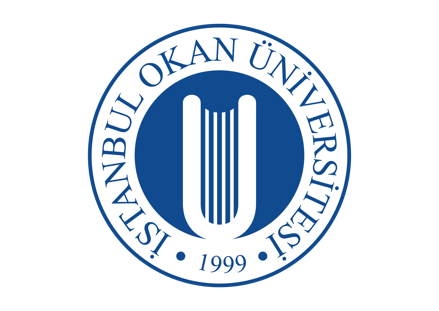 İSTANBUL OKAN ÜNİVERSİTESİDİŞ HEKİMLİĞİ FAKÜLTESİ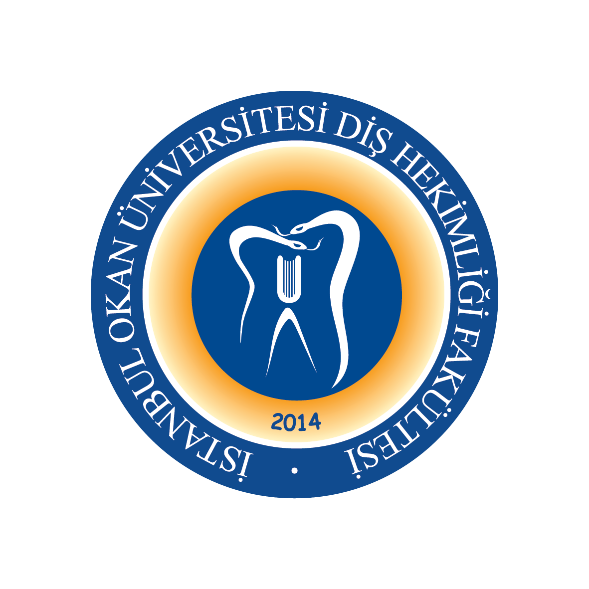 2023-2024 EĞİTİM-ÖĞRETİM YILI  ANABİLİM DALI:ANABİLİM DALI:PERİODONTOLOJİ ANABİLİM DALIDERS KODU ve ADI:  DERS KODU ve ADI:  DHF422 ARAŞTIRMA METODOLOJİSİ		SORUMLU ÖĞRETİM ÜYESİ:SORUMLU ÖĞRETİM ÜYESİ:Prof. Dr. Gonca KELEŞSINIF:SINIF:4. SINIFYARIYIL / YILYARIYIL / YILBAHAR YARIYILI (8. YARIYIL) DERS GÜNÜ:DERS GÜNÜ:CUMADERS SAATİ:DERS SAATİ:10.30 - 11.20HAFTATARİHDHF422 ARAŞTIRMA METODOLOJİSİ                                       TEORİK DERS KONU BAŞLIKLARIAsenkronDERSİ VEREN ÖĞRETİM ÜYESİ1. HAFTA27.01.2023Bilimsel Araştırmanın Tanımı ve Özellikleri Prof. Dr. Gonca KELEŞ2. HAFTA03.02.2023Bilimsel Araştırmanın AmaçlarıProf. Dr. Gonca KELEŞ3. HAFTA10.02.2023Bilimsel Araştırmanın AşamalarıProf. Dr. Gonca KELEŞ4. HAFTA17.02.2023Bilimsel Araştırmanın Konusu, Amacı, ÖnemiProf. Dr. Gonca KELEŞ5. HAFTA24.02.2023Bilimsel Araştırmada Problemin SeçimiProf. Dr. Gonca KELEŞ6. HAFTA03.03.2023Bilimsel Araştırmada Problemin YapısıProf. Dr. Gonca KELEŞ7. HAFTA10.03.2023Bilimsel Araştırmada Kaynak AraştırmaProf. Dr. Gonca KELEŞ8-9. HAFTA13-24.03.20231. ARA SINAV HAFTASI1. ARA SINAV HAFTASI10. HAFTA31.03.2023Bilimsel Araştırmada Hipotez ve Metodun BelirlenmesiProf. Dr. Gonca KELEŞ11. HAFTA07.04.2023Bilimsel Araştırmada Kontrollü Deneyler Yapılması Prof. Dr. Gonca KELEŞ12. HAFTA14.04.2023Bilimsel Araştırmada EtikProf. Dr. Gonca KELEŞ13. HAFTA21.04.2023Bilimsel Araştırma Sonuçlarının YazımıProf. Dr. Gonca KELEŞ14. HAFTA28.04.2023Bilimsel Araştırma Sonuçlarının Yazımı Prof. Dr. Gonca KELEŞ15. HAFTA05.05.2023Grup Çalışması Sonuçlarının SunumuProf. Dr. Gonca KELEŞ16. HAFTA06.06.2023Grup Çalışması Sonuçlarının SunumuProf. Dr. Gonca KELEŞ22.05-02.06.2023YARIYIL SONU SINAV HAFTASIYARIYIL SONU SINAV HAFTASI19-23.06.2023BÜTÜNLEME SINAV HAFTASIBÜTÜNLEME SINAV HAFTASI